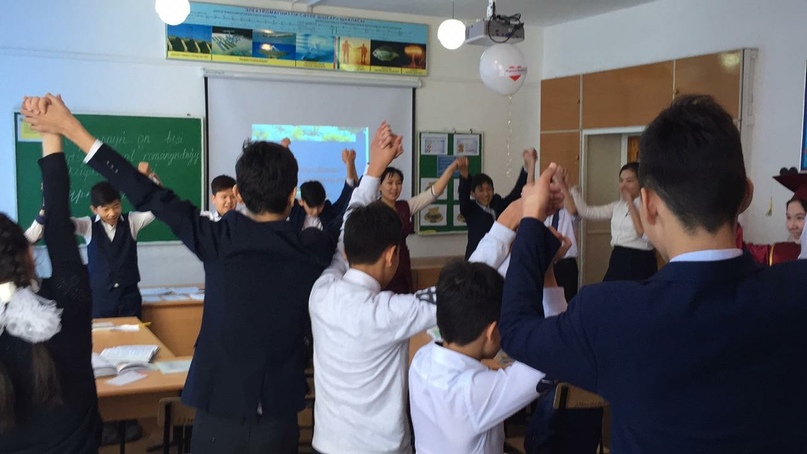 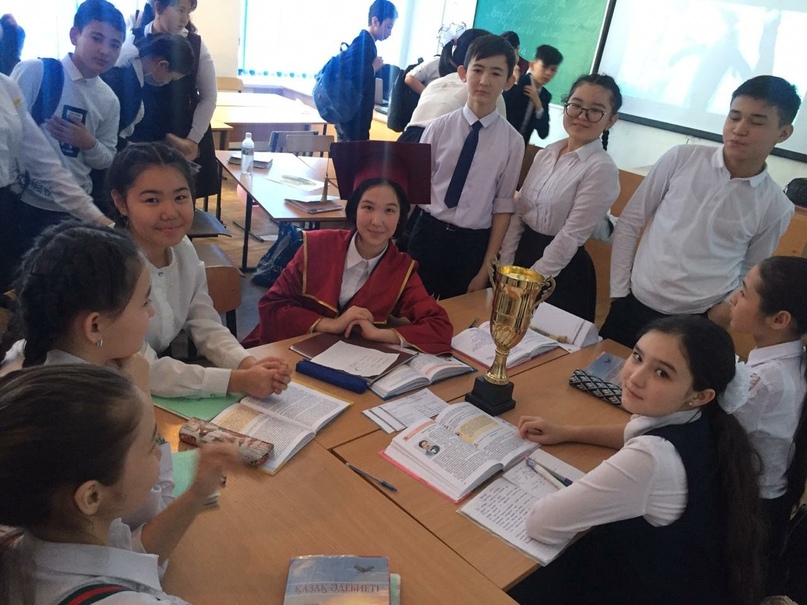 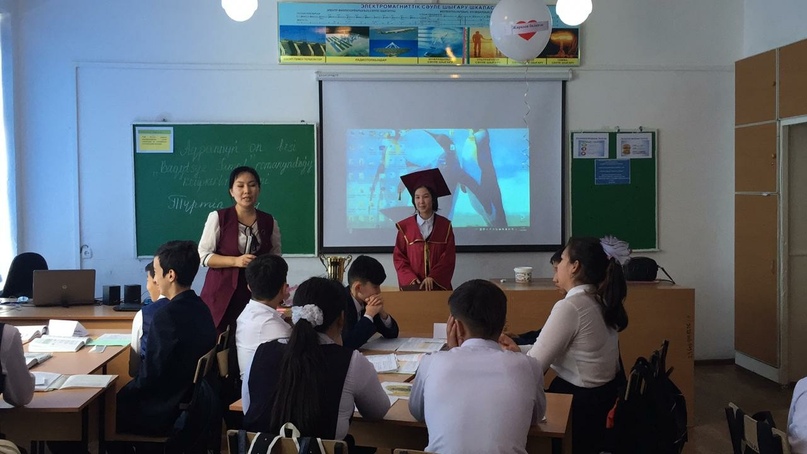 Ұзақ мерзімді жоспар тарауы	Ұзақ мерзімді жоспар тарауы	Сабақ: Қазақ әдебиеті 	Сабақ: Қазақ әдебиеті 	Мектеп: 235 орта мектеп. Тілеубергенова ҚұралайМектеп: 235 орта мектеп. Тілеубергенова ҚұралайКүні:18.02.2024 жылКүні:18.02.2024 жылМұғалімнің  аты-жөні:Мұғалімнің  аты-жөні:Сынып:  8 «Б»Сынып:  8 «Б»Қатысқандар:27           Қатыспағандар:1. (себепті)Қатысқандар:27           Қатыспағандар:1. (себепті)Сабақтың  тақырыбыСабақтың  тақырыбыБақытсыз Жамал романындағы кейіпкерлер әлеміБақытсыз Жамал романындағы кейіпкерлер әлеміОсы сабақта қол жеткізілетін оқу мақсаттары (оқу бағдарламасына  сілтеме)Осы сабақта қол жеткізілетін оқу мақсаттары (оқу бағдарламасына  сілтеме)Т\Ж 8.1.4.1. көркем шығармалардан алған  үзінділерді өз көзқарасын дәлелдеу үшін қолдану. Т\Ж 8.1.4.1. көркем шығармалардан алған  үзінділерді өз көзқарасын дәлелдеу үшін қолдану. Сабақтың мақсатыСабақтың мақсатыБарлық оқушылар орындай алады: Көркем шығармалардан алған үзінділерді өз көзқарасын дәлелдеу үшін қолданады.Оқушылардың көпшілігі орындай алады:  Кейіпкерлердің бейнесін ашады.  Кейбір оқушылар орындай алады: Бүгінгі күнмен салыстырып, баға береді.   Формасы: Сот сабақБарлық оқушылар орындай алады: Көркем шығармалардан алған үзінділерді өз көзқарасын дәлелдеу үшін қолданады.Оқушылардың көпшілігі орындай алады:  Кейіпкерлердің бейнесін ашады.  Кейбір оқушылар орындай алады: Бүгінгі күнмен салыстырып, баға береді.   Формасы: Сот сабақБағалау критерийлеріБағалау критерийлері1.Көркем шығармалардан алған  үзінділерді өз көзқарасын дәлелдеу үшін қолданады. 2.  Бүгінгі күнмен салыстырып,  баға береді.1.Көркем шығармалардан алған  үзінділерді өз көзқарасын дәлелдеу үшін қолданады. 2.  Бүгінгі күнмен салыстырып,  баға береді.Тілдік мақсатТілдік мақсатПәнге  қатысты  сөздік қор мен  терминдер:
  Ескі әлем, сауатсыздық, әлеуметтік теңсіздік.Талқылауға арналған сұрақтар: 1.Сәрсенбайдың іс-әрекетіне қандай баға бересіз?2. Байжан мен Жұманның іс-әрекетіне қандай баға бересіз?Пәнге  қатысты  сөздік қор мен  терминдер:
  Ескі әлем, сауатсыздық, әлеуметтік теңсіздік.Талқылауға арналған сұрақтар: 1.Сәрсенбайдың іс-әрекетіне қандай баға бересіз?2. Байжан мен Жұманның іс-әрекетіне қандай баға бересіз?Пәнаралық  байланысПәнаралық  байланысТарих,  Қазақ  тіліТарих,  Қазақ  тіліРесурстарРесурстарОқулық, топқа бөлуге арналған кеспе қағаздар  және   аудио жазба, топтық тапсырмалар,  стикер, шарлар, асықтар, значоктар, кубок.Оқулық, топқа бөлуге арналған кеспе қағаздар  және   аудио жазба, топтық тапсырмалар,  стикер, шарлар, асықтар, значоктар, кубок.Әдіс-тәсілдерӘдіс-тәсілдерСұрақ-жауап, әңгімелеу, түсіндіру,  дәлелдеу.Сұрақ-жауап, әңгімелеу, түсіндіру,  дәлелдеу.Құндылықтарға баулуҚұндылықтарға баулуӨскелең ұрпақ тәрбиелеуде ана тілі, мәдениеті, дәстүрі және басқа да құндылықтар рөлін күшейту;- жауапкершілік;- өмір бойы оқуға дайын болу.Өскелең ұрпақ тәрбиелеуде ана тілі, мәдениеті, дәстүрі және басқа да құндылықтар рөлін күшейту;- жауапкершілік;- өмір бойы оқуға дайын болу.Сабақ барысыСабақ барысыСабақ барысыСабақ барысыСабақтың  жоспарланған кезеңдеріЖоспарланған жаттығу түрлеріЖоспарланған жаттығу түрлеріРесурстарСабақтың  басы   3 минут3 мин.1 мин.Сабақтың  ортасы1,5-2  минут5мин1мин7мин2мин3мин1 мин2 минІ. Ұйымдастыру кезеңі:1.Оқушылармен сәлемдесу,  сабаққа қатысуын қадағалау.2. Ынтымақтасқан орта құру және топқа біріктіру. Асық арқылы . «Шаттық шеңбері »тренигі арқылы жағымды психологиялық ахуал туғызу. Әр оқушы өз бойындағы ерекше қасиетін айтып,жақсы ниетпен тілек тілейді.ІІ. Үй тапсырмасын сұрау:  Алтын сақа ойыны арқылы. (Жеке жұмыс)«Бақытсыз Жамал» романы қай жылы шықты?Роман деген не?«Бақытсыз Жамал» романының шығу тарихы қандай?Жамал бейнесі арқылы жазушы нені көздейді?Кері байланыс: Өткен тақырып бойынша қиындық туғызған сұрақтар  бар ма? Қалыптастырушы бағалау: Басбармақ әдісіІІІ. Жаңа тақырып:1.Сабақтың тақырыбы мен мақсатын таныстыру. Видеоролик. Түртіп алу стратегиясы бойынша маңызды ақпараттары түртіп аламыз.Енді әрі қарай осы тақырыпты жалғастыру үшін жұптық тапсырмаларды орындайтын боламыз.1.Талқылау кестесі2.Салыстыру кестесі3. Ойтолғау. Дескриптор:1.Жұмыстың нақтылығы, жүйелілігі.2.Ақпараттардың жеткіліктігі. 3.Регламент-3 мин. Қалыптастырушы бағалау.  Чемодан, себет, еттартқыш арқылы.Адвокат ойыныСәрсенбайды қорғаушыларЖұманды қорғаушылар Байжанды қорғаушыларАйыптаушы жақ. (Прокурорлар)        Бағалау критерийлері: Айыптауды жоққа шығару үшін әр топ 3 факт ұсынады.Сөздің жүйелі әрі нақты болуы. Регламент әр топқа 2.5 мин.Прокурорлар: Айыптаймын Сәрсенбайды...Айыптаймын Байжанды...Айыптаймын Жұманды...Сот шешімі 2 түрлі нұсқада шығады. ( Судья шығарады)Қорғаушылардың фактілеріне сүйене отырып,  айыпталушы ------------- ақталсын.2. Қорғаушылардың фактілерінің жеткіліксіздігіне  байланысты    айыталушы----------------  ісі кейінге шегерілсін.Қалыптастырушы бағалау. Ең үздік    жауап                                                    Ең үздік спикер Қарсыласына сыйластық танытқан, сабырлы, жан- жақты бүгінгі күнмен байланыстыра сөйлеген. Судья анықтайды.                                                    Ең үздік топКері байланыс. Мадақтау сэндвичі. 1-бөлік – позитивті комментарий .2- бөлік- сындарлы сын. Не нәрсені жақсарту керек?3-бөлік-келешекке арналған комментарий. Маған ұнады, бірақ келесі жолы...Түсіндірме  сөздік.1. Поштабай2. Лау байлатып-ат дайындау.3. Һәм – және;   Һеш- ешбір4. Мұқтаж – қажет еді.5. Ғибрат – үлгі-өнеге6. Уағда – уеде, сенім Қорытындылау.       Өз мезгілінің күрделі әлеуметтік-қоғамдық  мәселесін көтерген, махаббат бостандығын жыр еткен, жанрлық тұрғыдан қазақ әдебиеті үшін жаңалық болған “Бақытсыз Жамал” прозалық туындысы жиырма бес жастағы Міржақып Дулатов ұлттық  рухани тарихында терең із қалдырды, бірінші романшы атанды.М. Әуезов   Олай болса, «Бақытсыз Жамал» романы тек қазақ әдебиетінде ғана емес, әрбір баланың жүрегінде шынайы шыққан образдар жүйесімен, көркемдік ерекшелігімен үлкен орын алды деген сенімдемін.  Сабақ өз мақсатына жетті ме? Шарларға тілек жазу.  Алғашқы роман, шынайы сүйіспеншілік, жарқын болашақ, сүйікті шығармам. Үй тапсырмасы: Жамалға  хат І. Ұйымдастыру кезеңі:1.Оқушылармен сәлемдесу,  сабаққа қатысуын қадағалау.2. Ынтымақтасқан орта құру және топқа біріктіру. Асық арқылы . «Шаттық шеңбері »тренигі арқылы жағымды психологиялық ахуал туғызу. Әр оқушы өз бойындағы ерекше қасиетін айтып,жақсы ниетпен тілек тілейді.ІІ. Үй тапсырмасын сұрау:  Алтын сақа ойыны арқылы. (Жеке жұмыс)«Бақытсыз Жамал» романы қай жылы шықты?Роман деген не?«Бақытсыз Жамал» романының шығу тарихы қандай?Жамал бейнесі арқылы жазушы нені көздейді?Кері байланыс: Өткен тақырып бойынша қиындық туғызған сұрақтар  бар ма? Қалыптастырушы бағалау: Басбармақ әдісіІІІ. Жаңа тақырып:1.Сабақтың тақырыбы мен мақсатын таныстыру. Видеоролик. Түртіп алу стратегиясы бойынша маңызды ақпараттары түртіп аламыз.Енді әрі қарай осы тақырыпты жалғастыру үшін жұптық тапсырмаларды орындайтын боламыз.1.Талқылау кестесі2.Салыстыру кестесі3. Ойтолғау. Дескриптор:1.Жұмыстың нақтылығы, жүйелілігі.2.Ақпараттардың жеткіліктігі. 3.Регламент-3 мин. Қалыптастырушы бағалау.  Чемодан, себет, еттартқыш арқылы.Адвокат ойыныСәрсенбайды қорғаушыларЖұманды қорғаушылар Байжанды қорғаушыларАйыптаушы жақ. (Прокурорлар)        Бағалау критерийлері: Айыптауды жоққа шығару үшін әр топ 3 факт ұсынады.Сөздің жүйелі әрі нақты болуы. Регламент әр топқа 2.5 мин.Прокурорлар: Айыптаймын Сәрсенбайды...Айыптаймын Байжанды...Айыптаймын Жұманды...Сот шешімі 2 түрлі нұсқада шығады. ( Судья шығарады)Қорғаушылардың фактілеріне сүйене отырып,  айыпталушы ------------- ақталсын.2. Қорғаушылардың фактілерінің жеткіліксіздігіне  байланысты    айыталушы----------------  ісі кейінге шегерілсін.Қалыптастырушы бағалау. Ең үздік    жауап                                                    Ең үздік спикер Қарсыласына сыйластық танытқан, сабырлы, жан- жақты бүгінгі күнмен байланыстыра сөйлеген. Судья анықтайды.                                                    Ең үздік топКері байланыс. Мадақтау сэндвичі. 1-бөлік – позитивті комментарий .2- бөлік- сындарлы сын. Не нәрсені жақсарту керек?3-бөлік-келешекке арналған комментарий. Маған ұнады, бірақ келесі жолы...Түсіндірме  сөздік.1. Поштабай2. Лау байлатып-ат дайындау.3. Һәм – және;   Һеш- ешбір4. Мұқтаж – қажет еді.5. Ғибрат – үлгі-өнеге6. Уағда – уеде, сенім Қорытындылау.       Өз мезгілінің күрделі әлеуметтік-қоғамдық  мәселесін көтерген, махаббат бостандығын жыр еткен, жанрлық тұрғыдан қазақ әдебиеті үшін жаңалық болған “Бақытсыз Жамал” прозалық туындысы жиырма бес жастағы Міржақып Дулатов ұлттық  рухани тарихында терең із қалдырды, бірінші романшы атанды.М. Әуезов   Олай болса, «Бақытсыз Жамал» романы тек қазақ әдебиетінде ғана емес, әрбір баланың жүрегінде шынайы шыққан образдар жүйесімен, көркемдік ерекшелігімен үлкен орын алды деген сенімдемін.  Сабақ өз мақсатына жетті ме? Шарларға тілек жазу.  Алғашқы роман, шынайы сүйіспеншілік, жарқын болашақ, сүйікті шығармам. Үй тапсырмасы: Жамалға  хат КеңістікКеспе қағаздарАКТ, слайдОқулық, 254-255-беттерАКТ, слайдТүрлі түсті хатқалта, тапсырмалар